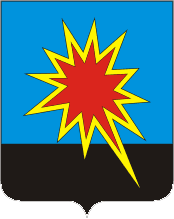 КЕМЕРОВСКАЯ ОБЛАСТЬКАЛТАНСКИЙ ГОРОДСКОЙ ОКРУГАДМИНИСТРАЦИЯ КАЛТАНСКОГО ГОРОДСКОГО ОКРУГАПОСТАНОВЛЕНИЕот  ____________ г.      № О внесении изменений в постановление администрации города Калтан от 31.05.2010 № 65-п «Об утверждении административного регламента исполнения муниципальной услуги «Предоставление информации, прием документов органами опеки и попечительства от лиц, желающих установить опеку (попечительство) над несовершеннолетними»На основании Распоряжения Коллегии Администрации Кемеровской области от 04.12.2014г. № 795-р «О реализации соглашения между Коллегией Администрации Кемеровской области и Министерством связи и массовых коммуникаций Российской Федерации о предоставлении бюджету Кемеровской области субсидии из федерального бюджета на реализацию проектов, направленных на становление информационного общества в субъектах Российской Федерации»:Внести в постановление администрации города Калтан от 31.05.2010 № 65-п «Об утверждении административного регламента исполнения муниципальной услуги «Предоставление информации, прием документов органами опеки и попечительства от лиц, желающих установить опеку (попечительство) над несовершеннолетними» следующие изменения:1.1. Дополнить раздел 2 административного регламента «Требования к порядку предоставления муниципальной услуги» пунктом 2.9 следующего содержания: «2.9. Особенности предоставления муниципальной услуги в муниципальном автономном учреждении «Многофункциональный центр Калтанского городского округа»  (далее - МАУ «МФЦ»), а также особенности предоставления муниципальной услуги в электронной форме.Муниципальная услуга в МАУ «МФЦ» может предоставляться при условии заключения соглашения между органами, предоставляющими муниципальную услугу, и МАУ «МФЦ».Муниципальная услуга предоставляется также в электронной форме через сайт регионального портала государственных и муниципальных услуг.»1.2. Пункт 3.2.1. административного регламента изложить в следующей редакции:«3.2.1. Основанием для начала процедуры приема и регистрации документов заявителя является обращение гражданина с заявлением о возможности быть кандидатом в опекуны (попечители) с комплектом документов, необходимых для установления опеки (попечительства) путем (по выбору заявителя):- личного визита в Управление образования;- отправки заявления и всех необходимых документов по почте (с описью приложенных документов);- подачи заявления и документов посредством регионального портала государственных и муниципальных услуг.»1.3. Пункт 3.2.2. административного регламента изложить в следующей редакции:«3.2.2. При получении заявления со всеми необходимыми документами при личном приеме гражданина, по почте, посредством сайта регионального портала государственных и муниципальных услуг, специалист, ответственный за делопроизводство, регистрирует поступление заявления и представленных документов в соответствии с установленными правилами делопроизводства и передает их специалисту, ответственному за прием документов и оформление личного дела заявителя.»Отделу организационной и кадровой работы (Т.А. Верещагина) обеспечить размещение настоящего постановления на официальном сайте администрации Калтанского городского округа.МАУ «Пресс-Центр г. Калтан» (В.Н.Беспальчук) опубликовать настоящее постановление в средствах массовой информации.Контроль исполнения данного постановления возложить на заместителя главы Калтанского городского округа социальным вопросам А.Б. Клюеву.Глава Калтанскогогородского округа		                                                       И.Ф. Голдинов